Развитие сюжетно-ролевой игры дошкольника в условиях современности      Игра является содержанием и формой организации жизни дошкольника. Игровые моменты, ситуации и приемы включаются во все виды детской деятельности и общения воспитателя с дошкольниками, а это значит, что педагоги должны максимально насытить жизнь детей игрой и эмоциональными событиями и направить стратегию педагогического руководства сюжетно-ролевой игрой к стратегии ее педагогического сопровождения.       С целью повышения значимости организации сюжетно-ролевой игры в воспитательно - образовательном процессе дошкольных групп в соответствии с ФГОС ДО, а также актуализации ее для успешной социализации ребенка в условиях современных требований нами был разработан и апробирован цикл сюжетно-ролевых игр «Медицинский центр».     Основными направлениями педагогической поддержки самостоятельных игр в соответствии с возрастом детей являются: Первая младшая группа — предметная игра, построенная вокруг незамысловатого сюжета, постепенное введение ребёнка в осмысленную игру в контексте конкретной ситуации.Вторая младшая группа — понимание условного характера игры, развитие индивидуальных умений, обучение игровому взаимодействию в малых группах. Средняя группа — расширение диапазона игр, поддержка понимания необходимости соблюдения правил, поощрение самостоятельных действий, обогащение игрового опыта посредством усложнения сюжета. Старшая группа — дальнейшее усложнение разнонаправленных игр в совместной с воспитателем деятельности. Подготовительная группа — построение детского коллектива на принципах игрового сотрудничества и солидарности, поддержка инициативности и самоорганизации, включение элементов ролевого диалога, творческого фантазирования в условиях самодеятельной игровой среды.Этапы сюжетно-ролевой игры детей дошкольного возраста:1 этап: предварительная работа (чтение художественной литературы, рассматривание иллюстраций, фотографий, беседы, отгадывание загадок)2 этап: создание игровой обстановки, внесение атрибутов, новых игрушек и предметов, обучения игровым действиям.  3 этап: обучение ролевым действиям, ролевому диалогу, распределение ролей, разыгрывание игровых эпизодов.4 этап: самостоятельная игра детей, расширение сюжета игры.Принципы организации сюжетно-ролевой игры:- воспитатель должен играть вместе с детьми;- воспитатель должен играть с детьми на протяжении всего дошкольного детства, на каждом его этапе следует развивать игру таким образом, чтобы дети сразу «открывали» и усваивали новый, более сложный способ ее построения.Этапы видоизменений и усложнений сюжетно-ролевой игры «Медицинский центр»Сюжетно-ролевая игра «Больница» во второй группе раннего возраста «Больница»Цели:- Формировать у детей умение принимать на себя игровую роль (доктор, пациент).- Побуждать детей обыгрывать сюжет знакомой игры «Больница», используя знакомые медицинские инструменты (игрушечные).- Способствовать возникновению ролевого диалога. -  Формировать бережное отношение к своему здоровью, умение проявлять чуткость, заботу к заболевшему человеку. Оборудование: костюм доктора, набор для игры в больницу, куклы. Предварительная работа:чтение сказки «Айболит» К. И. Чуковского, рассматривание медицинских игровых инструментовСюжетно-ролевая игра «Больница» в младшей группе Цели:- закрепить ранее полученные знания о труде врача, обогащать словарь, развивать речь детей;- формировать у детей умение играть по собственному замыслу, стимулировать творческую активность детей в игре; - обучить новым игровым действия;- формировать дружеские взаимоотношения в игре, чувство гуманизма, активности, ответственности, дружелюбия;- поддерживать интерес к участию в игре и девочек, и мальчиков, выполняя определенные роли: (девочки - мамы, медсестра; мальчики - папы, врач) Оборудование: белый халат, шапочка, набор медицинских инструментов (градусник, шприц, вата, фонендоскоп, предметы-заместителей (вата – кусочек поролона, таблетки – рисунок на картоне).Предварительная работа: экскурсия в медицинский кабинет с целью наблюдения за работой медицинской сестры в детском саду; чтение: К. Чуковский «Айболит», В. Сутеев «Про бегемота, который боялся прививок»; рассматривание иллюстраций «Больница», «Аптека»; прослушивание песни «Кукла заболела» муз. А. Филиппенко, сл. Т. Волгиной. Сюжетно-ролевая игра «Больница» в средней группеЦели: - Ознакомление детей с деятельностью медицинского персонала; закрепление названий медицинских инструментов.- Формировать умения творчески развивать сюжет игры. - Ознакомление детей с реализацией игрового замысла; использование в игре предметов – заместителей. - Воспитание уважения к профессии врача. Взаимодействие в игре друг с другом.-  Развивать умение брать на себя роль. Оборудование: Игровой набор «Кукольный доктор», игрушки – зверюшки, скамеечка для машины «скорой помощи», куклы, посуда чайная для кафе, халат и шапочка для врача, шапочки с красным крестом для медицинского персонала, две игрушечных машины, игрушечный телефон. Предварительная работа:Экскурсия в кабинет врача детского сада. Чтение художественной литературы: «Больной» Ю. Яковлева, «С человеком беда» Ю. Синицына, «Человек заболел» И. Туричина, сказки «Доктор Айболит», «У меня зазвонил телефон» К. Чуковского. Рассматривание иллюстрированного материала по теме. Просматривание мультфильма: «Айболит». Изготовление атрибутов для игры. Проигрывание игры – ситуации «У зубного врача»; «В травматологическом пункте»; «Вызов на дом»; «Массажный кабинет».Игровые роли: Врач в поликлинике, врач скорой помощи, медицинская сестра, санитары, шофёр, работник аптеки, работник кафе, работник зоопарка. Сюжетно-ролевая игра «Поликлиника» в старшей группеЦели:  Расширить представления детей о профессиях врача, медицинской сестры. Прививать детям чувство благодарности к человеку за его труд. - Закрепить знания социальных отношений, обучение навыкам поведения в поликлинике.  - Развивать игровой диалог, игровое взаимодействие. Активизировать и расширять словарный запас. Словарная работа: Жаловаться, фонендоскоп, шпатель, регистратура, регистратор. Предварительная работа: Чтение сказки К. И. Чуковского «Айболит»; беседа о работе врача, медсестры; сюжетно-ролевая игра «Больница».Оборудование: 1. Одежда: 3 халата, 3 шапочки (на детей) очки;2. Медицинские инструменты: шприцы, фонендоскоп, пузырьки, шпатель, вата, градусник, бинт. Бокс для массажиста: массажные коврики, валики для массажа, мячики-ежики.3. Документация: медицинские карты на каждого «больного», бейджи для докторов  с символом-значком направления работы .Сюжетно-ролевая игра медицинский центр «Здоровье» в подготовительной к школе группеЦель: побуждать детей более широко и творчески использовать в игре знания об окружающей жизни, о специалистах медицины. Развивать инициативу, организаторские и творческие способности. - помогать детям налаживать взаимодействие в совместной игре, развернуть сюжет, обогащать словарь, развивать речь детей. Словарная работа: окулист, стоматолог, педиатр, хирург, массажист, администратор. Игровое оборудование: 5 контейнеров-боксов,  маркированных знаками (педиатр, хирург, стоматолог, массажист, администратор).Содержание боксов: халаты и шапочки для врача, «инструменты» для врача, рецепты, направления, набор «Доктор», Набор «Стоматолог» набор «Все для администратора», набор «Хирург» одноразовый расходный материал( ватные диски, бинт, стерильные медицинские маски),бейджики, предметы-заместители . Роли: администратор- встречает пациента, оформляет документацию, направляет к специалисту. Врачи-специалисты– ведут прием, прослушивают пациента, осматривают горло, измеряют давление, выписывают рецепты или направляют на дополнительную диагностику. Медсестра – помогает вести прием больных, выполняет назначение врача, делает прививки, уколы. Пациент – приходит на прием к врачу, рассказывает, что его беспокоит, выполняет рекомендации врача. Фармацевт – работает в аптеке, отпускает лекарства по рецепту врача.      Сюжетно ролевая игра медицинский центр «Здоровье» была признана лучшей общественным признанием педагогов дошкольных групп педагогов ГБОУ Школа № 1222 в конкурсе за разработку современной сюжетно-ролевой игры в соответствии с ФГОС ДО в 2019г. 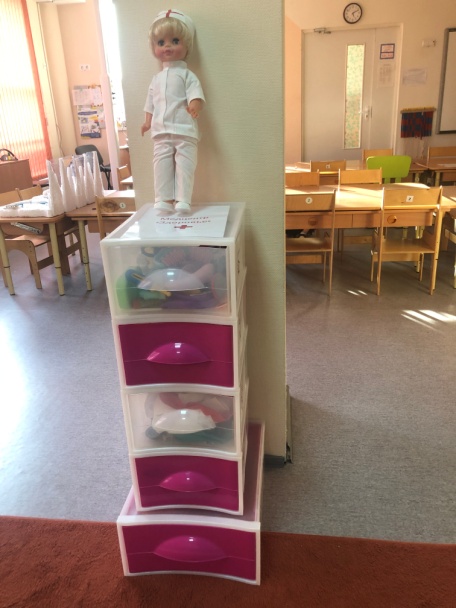 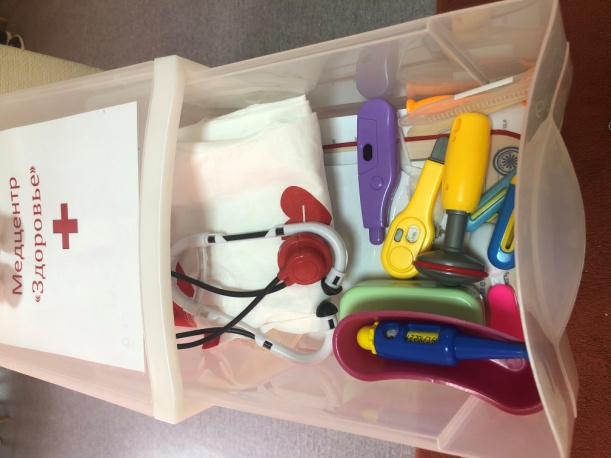 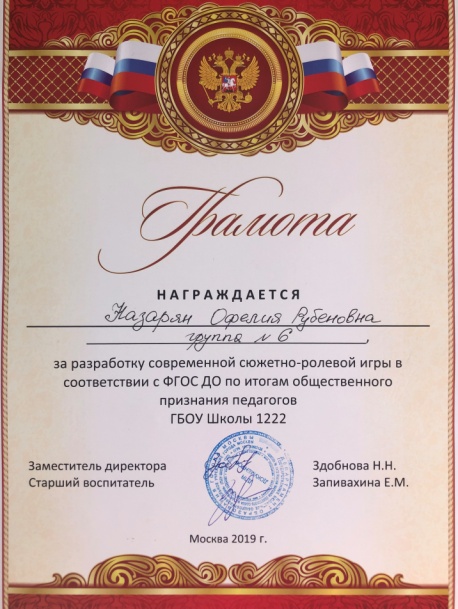 